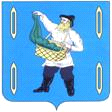 АДМИНИСТРАЦИЯ САВИНСКОГО МУНИЦИПАЛЬНОГО РАЙОНАИВАНОВСКОЙ ОБЛАСТИОТДЕЛ  ОБРАЗОВАНИЯ155710, п. Савино, ул. Первомайская, д.22, т.(49356) 9-13-57, факс 9-13-31, E – mail: savino_rayoo@ mail.ruПРИКАЗОб утверждении плана по устранению недостатков, выявленных в ходенезависимой оценки качества условий оказания услуг МКДОУ Архиповского детского сада Савинского муниципального района Ивановской области, на 2023 годВ соответствии с Федеральным законом от 05 декабря 2017 года № 392-ФЗ «О внесении в отдельные законодательные акты Российской Федерации по вопросам совершенствования проведения независимой оценки качества условий оказания услуг организациями в сфере культуры, охраны здоровья, образования, социального обслуживания и федеральными учреждениями медико-социальной экспертизы», на основании результатов независимой оценки качества условий осуществления образовательной деятельности дошкольными образовательными организациями Савинского муниципального района за 2022 год, в целях улучшения качества работы дошкольных образовательных организацийПРИКАЗЫВАЮ: 1.  Утвердить план дошкольной образовательной организации МКДОУ Архиповского детского сада Савинского муниципального района по устранению недостатков, выявленных в ходе независимой оценки качества условий оказания услуг (далее – планы по устранению недостатков) (Приложение 1).2. Руководителю МКДОУ Архиповского детского сада  Барышниковой Т.Р. взять на личный контроль исполнение мероприятий плана по устранению недостатков, а также назначить ответственных лиц за организацию работы по устранению выявленных недостатков и информирование граждан на официальном сайте для размещения информации о государственных и муниципальных учреждениях в информационно-телекоммуникационной сети «Интернет» (далее – сайт bus.gov.ru) о принятых мерах, а также за мониторинг посещений гражданами  сайта bus.gov.ru и их отзывов.3. Контроль за исполнением приказа оставляю  за собой.Приложение 1 к приказу отдела образования от 15.02.2023 №___ПЛАНпо устранению недостатков, выявленных в ходенезависимой оценки качества условий оказания услугМКДОУ Архиповского детского сада на 2023 год Савинский муниципальный район15.02.2023№пос.СавиноНачальник отдела образованияЛ.А.Кузнецова№п/пНедостатки, выявленные в ходе независимой оценки качества условий оказания услуг организациейНаименование мероприятия по устранению недостатков, выявленных в ходе независимой оценки качества условий оказания услуг организациейПлановый срок реализации мероприятияОтветственный исполнитель (с указанием фамилии, имени, отчества и должности)Сведения о ходе реализации мероприятия Сведения о ходе реализации мероприятия №п/пНедостатки, выявленные в ходе независимой оценки качества условий оказания услуг организациейНаименование мероприятия по устранению недостатков, выявленных в ходе независимой оценки качества условий оказания услуг организациейПлановый срок реализации мероприятияОтветственный исполнитель (с указанием фамилии, имени, отчества и должности)реализованные меры по устранению выявленных недостатковфактический срок реализации1234567I. Открытость и доступность информации об организации I. Открытость и доступность информации об организации I. Открытость и доступность информации об организации I. Открытость и доступность информации об организации I. Открытость и доступность информации об организации I. Открытость и доступность информации об организации I. Открытость и доступность информации об организации 1Недостаточно высокий уровень открытости и доступности информации о деятельности организацииОбновление информации об организации на сайте и стенде ДОУ, проведением информационно-разъяснительной работы с родителями30.03.2023Барышникова Т.Р., заведующаяII. Комфортность условий предоставления услугII. Комфортность условий предоставления услугII. Комфортность условий предоставления услугII. Комфортность условий предоставления услугII. Комфортность условий предоставления услугII. Комфортность условий предоставления услугII. Комфортность условий предоставления услуг1Совершенствование комфортности предоставления услуг организацией.Контроль за обновлением материально-технической базы ДОУ30.12.2023Барышникова Т.Р., заведующаяIII. Доступность услуг для инвалидовIII. Доступность услуг для инвалидовIII. Доступность услуг для инвалидовIII. Доступность услуг для инвалидовIII. Доступность услуг для инвалидовIII. Доступность услуг для инвалидовIII. Доступность услуг для инвалидов1Недостаточно высокий уровень доступности услуг для инвалидовОбучение педагогов и специалистов на курсах подготовки и повышения квалификации, работающих и сопровождающих детей-инвалидов30.12.2023гБарышникова Т.Р., заведующая1Недостаточно высокий уровень доступности услуг для инвалидовНанесение тактильных предупреждающих указателей (или контрастно окрашенных полос) на полу в холле ДОУ.30.08.2023гБарышникова Т.Р., заведующая1Недостаточно высокий уровень доступности услуг для инвалидовЗаключение договоров  с организациями социального обслуживания о предоставлении кресел-колясок для инвалидов 30.12.2023Барышникова Т.Р., заведующая1Недостаточно высокий уровень доступности услуг для инвалидовЗаключение договоров с организациями социального обслуживания, общественными организациями инвалидов о предоставлении услуг сурдо-/тифлосурдопереводчика 30.12.2023Барышникова Т.Р., заведующаяIV. Доброжелательность, вежливость работников организации IV. Доброжелательность, вежливость работников организации IV. Доброжелательность, вежливость работников организации IV. Доброжелательность, вежливость работников организации IV. Доброжелательность, вежливость работников организации IV. Доброжелательность, вежливость работников организации IV. Доброжелательность, вежливость работников организации 1Совершенствование уровня удовлетворенности доброжелательностью, вежливостью работников ДОУ.Контроль за соблюдением Кодекса профессиональной этики педагога.30.12.2023Барышникова Т.Р., заведующаяV. Удовлетворенность условиями оказания услугV. Удовлетворенность условиями оказания услугV. Удовлетворенность условиями оказания услугV. Удовлетворенность условиями оказания услугV. Удовлетворенность условиями оказания услугV. Удовлетворенность условиями оказания услугV. Удовлетворенность условиями оказания услуг1Совершенствование удовлетворенности условиями оказания услуг ДОУ.Контроль за проведением дней открытых дверей31.08.2023 Барышникова Т.Р., заведующая